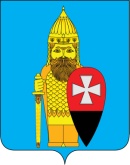 СОВЕТ ДЕПУТАТОВ ПОСЕЛЕНИЯ ВОРОНОВСКОЕ В ГОРОДЕ МОСКВЕ РЕШЕНИЕот 30 октября 2014г    №  08/02 (проект)О проекте бюджета поселения Вороновское на 2014 год       Рассмотрев проект бюджета поселения Вороновское на 2014год, внесенный главой поселения Вороновское, Совет депутатов поселения Вороновское решил:1.	Утвердить бюджет поселения Вороновское на 2014 год по доходам 211668,9 тыс. рублей и расходам в сумме 211668,9 тыс. рублей. 2.	Учесть  в  бюджете  поселения  Вороновское  на 2014  год  поступления
доходов по основным источникам согласно приложению 1 к настоящему Решению.3.Утвердить перечень главных администраторов доходов бюджета поселения Вороновское на 2014 год согласно приложению 2 к настоящему Решению.4.Утвердить расходы бюджета поселения Вороновское на 2014 год по разделам, подразделам, целевым статьям и видам расходов согласно приложению 3 к настоящему Решению.5.Утвердить ведомственную структуру расходов бюджета поселения Вороновское на 2014 год, согласно приложению 4 к настоящему Решению.6.Утвердить перечень главных администраторов источников внутреннего финансирования дефицита бюджета поселения Вороновское на 2014 год согласно приложению 6  к настоящему Решению.7. Установить, что заключение и оплата бюджетными учреждениями и органами местного самоуправления государственных (муниципальных) контрактов, иных договоров, подлежащих исполнению за счет бюджетных средств, производятся в пределах доведенных им по кодам классификации расходов бюджета поселения Вороновское лимитов бюджетных обязательств и с учетом принятых и неисполненных обязательств.Нарушение бюджетными учреждениями требований при заключении государственных ( муниципальных) контрактов, иных договоров является основанием для признания их судом недействительными по иску соответствующего главного распорядителя (распорядителя) бюджетных средств.8.Установить, что муниципальные правовые акты органа местного самоуправления  поселения Вороновское, влекущие дополнительные расходы за счет средств бюджета поселения Вороновское на 2014 год, а также сокращающие его доходную базу, реализуются и применяются только при наличии соответствующих источников дополнительных поступлений в бюджет и (или) при сокращении расходов по конкретным статьям бюджета на 2014 год, а также после внесения соответствующих изменений в настоящее Решение.В случае если реализация правового акта частично (не в полной мере) обеспечена источниками финансирования в бюджете поселения Вороновское на 2014 год, такой правовой акт реализуется и применяется в пределах средств, предусмотренных на эти цели в бюджете.9.Установить, что в 2014 году размер авансирования за счет средств бюджета поселения Вороновское поставок товаров, выполнения работ, оказания услуг по муниципальным контрактам и договорам на поставки продукции для муниципальных нужд, а также иных расходов бюджета поселения Вороновское осуществляется на основании нормативного правового акта администрации муниципального образования.10.Установить, что в 2013 году из бюджета поселения Вороновское осуществляется погашение образовавшейся в пределах средств, предусмотренных решениями о бюджете поселения Вороновское на соответствующий финансовый год, кредиторской задолженности главных распорядителей, распорядителей и получателей средств бюджета поселения Вороновское , в пределах средств, предусмотренных в бюджете поселения Вороновское на 2014 год.11 .Утвердить источники внутреннего финансирования дефицита бюджета поселения Вороновское   на 2014 год согласно приложению 6 к настоящему Решению.12.Установить, что верхний предел муниципального долга поселения Вороновское по состоянию на 1 января 2014 года не утверждается.13.	Установить, что в течение 2014  года объем  муниципального долга поселения Вороновское не планируется.14.	Предельный объем заимствований поселения Вороновское в 2014 году не устанавливается.15.Установить, что составление и организация исполнение местного бюджета
осуществляется финансово-экономическим отделом Администрации поселения
Вороновское с использованием лицевых счетов бюджета поселения Вороновское, открытых в Управлении Федерального казначейства по г. Москве в соответствии с законодательством Российской Федерации.16.Установить, что кассовое обслуживание исполнения бюджета поселения Вороновское осуществляется на основании соглашения на безвозмездной основе с Управлением Федерального казначейства по городу Москве.17.Операции со средствами, полученными от предпринимательской и иной
приносящей доход деятельности, полученными муниципальными бюджетными
учреждениями, расходуются бюджетными учреждениями в установленном законодательством порядке, в пределах остатков средств на их лицевых счетах.18.Установить, что в 2014 году бюджетные учреждения вправе заключать договоры и осуществлять оплату продукции, выполнения работ и оказания услуг, предусмотренных указанными договорами, за счет бюджета, в пределах утвержденных в установленном законодательством порядке, в соответствии с порядком, установленным для исполнения расходов бюджета поселения Вороновское.19. Предусмотреть формирование резервного фонда в сумме 311,0 тыс. рублей, на предупреждение и ликвидацию чрезвычайных ситуаций и последствий стихийных бедствий - в размере 311,0  тыс. руб..Установить, что в расходах бюджета поселения Вороновское на 2014 год предусматриваются средства в виде субсидии на выполнение муниципальных заданий в сфере культуры, физической культуры и спорта в сумме 8830,0 тыс. руб.20.Установить, что в ходе исполнения бюджета поселения Вороновское на 2014 год Финансово-экономический отдел Администрации поселения Вороновское имеет право вносить изменения в сводную бюджетную роспись поселения Вороновское в случаях, предусмотренных статьей 217 БК.21.Установить, что в ходе исполнения бюджета поселения Вороновское на 2014 год финансово-экономический отдел Администрации поселения Вороновское вправе вносить изменения в утвержденные объемы поступления доходов в части возврата в другие бюджеты бюджетной системы РФ, неиспользованных средств субвенций и субсидий, полученных из других бюджетов бюджетной системы РФ.22.Установить, что в ходе исполнения бюджета поселения Вороновское на 2014 год финансово-экономический отдел Администрации поселения Вороновское вправе вносить изменения в структуру доходов, и в сводную бюджетную роспись в связи с изменениями бюджетной классификации Российской Федерации на основании нормативных правовых актов Российской Федерации, если указанные изменения не влекут за собой изменение основных характеристик бюджета поселения Вороновское (общий объем доходов и расходов бюджета, размер его дефицита).23.Настоящее Решение вступает в силу с 1 января 2014 года.24.Опубликовать настоящее Решение в СМИ и на сайте администрации поселения.25.Контроль за исполнением настоящего Решения возложить на Председателя Советадепутатов поселения Вороновское Исаева М .КГлава поселения Вороновское                                                            Е.П. Иванов Приложение № 2К проекту  решения Совета депутатовпоселения Вороновскоеот  30.10.2013г  № 08/02Перечень главных администраторов  доходов бюджетапоселения Вороновское на 2014 годПриложение № 5к проекту решения Совета депутатовпоселения Вороновскоеот  30.10.2013г    №  08/02Перечень главных администраторов  источников внутреннего финансирования дефицита  бюджета поселения Вороновское на 2014 год Приложение № 1к проекту решения Совета депутатовпоселения Вороновское "О бюджете поселения Вороновское на 2014 год " от 30.10.2013г № 08/02Поступление доходов по основным источникам в бюджет   городского  поселения Вороновское  на 2014 годПриложение № 1к проекту решения Совета депутатовпоселения Вороновское "О бюджете поселения Вороновское на 2014 год " от 30.10.2013г № 08/02Поступление доходов по основным источникам в бюджет   городского  поселения Вороновское  на 2014 годПриложение № 1к проекту решения Совета депутатовпоселения Вороновское "О бюджете поселения Вороновское на 2014 год " от 30.10.2013г № 08/02Поступление доходов по основным источникам в бюджет   городского  поселения Вороновское  на 2014 годПриложение № 1к проекту решения Совета депутатовпоселения Вороновское "О бюджете поселения Вороновское на 2014 год " от 30.10.2013г № 08/02Поступление доходов по основным источникам в бюджет   городского  поселения Вороновское  на 2014 годКод бюджетной классификацииКод бюджетной классификацииНаименование показателейПроект на 2014 год тыс. руб.123500010000000000000000 ДОХОДЫ 67 573,0000010100000000000000Налоги на прибыль, доходы18 458,0000010102000010000110Налог на доходы физических лиц (по нормативу, установленному БК РФ 10%)18 458,0000010500000000000000Налоги на совокупный доход2,0000010503000010000110Единый сельскохозяйственный налог2,0000010601000000000110Налог на имущество физических лиц2 543,0000010601010030000110Налог на имущество физических лиц, взимаемый по ставкам, применяемый к объектам налогообложения, расположенным в границах внутригородских муниципальных образований городов федерального значения Москвы и Санкт-Петербурга2 543,0000010606000000000110Земельный налог 40 893,0000010606011030000110Земельный налог, взимаемый по ставкам, установленным в соответствии с подпунктом 1 пункта 1 статьи 394 Налогового кодекса РФ и применяемым к объектам налогообложения, расположенным в границах внутригородских муниципальных образований городов федерального 40 893,00Итого налоговых доходов61 896,0000011100000000000000Доходы от использования имущества, находящегося в государственной и муниципальной собственности5 677,0000011105000000000120Доходы, получаемые в виде арендной  либо иной  платы   за   передачу в возмездное пользование государственного и муниципального имущества (за исключением имущества  бюджетных и автономных учреждений, а также имущества государственных и муниципальных унита5 677,0000011105013100000120Доходы,получаемые в виде арендной платы за земельные участки, государственная собственность на которые не разграничена и которые расположены в границах поселений, а также средства от продажи права на заключение договоров аренды указанных земельных участков3 603,0000011105011028001120Доходы, получаемые в виде арендной платы, а также средства от продажи права на заключение договоров аренды за земли, находящиеся в собственности внутригородских муниципальных образований городов федерального значения  Москвы и Санкт-Петербурга (за исключением имущества муниципальных автономных учреждений)00011105035100000120Доходы от сдачи в аренду имущества, находящегося в оперативном управлении органов управления поселений и созданных ими учреждений (за исключением имущества муниципальных автономных учреждений)00011105033030000120Доходы от сдачи в аренду имущества, находящегося в оперативном управлении органов управления внутригородских муниципальных образований городов федерального значения  Москвы и Санкт-Петербурга и созданных ими учреждений (за исключением  имущества муниципальных автономных учреждений)2 074,000001140000000000000Доходы от продажи материальных и нематериальных активов00011406013100000430Доходы от продажи земельных участков, государственная собственность на которые не разграничена и которые расположены в границах поселений Итого неналоговых доходов5 677,0000020000000000000000Безвозмездные поступления:144 095,900020200000000000000Безвозмездные поступления от других бюджетов бюджетной системы РФ144 095,900020202000000000151Субсидии бюджетам субъектов РФ и муниципальных образований (межбюджетные субсидии), в том числе:143 295,900020202109030000151Субсидии бюджетам внутригородских муниципальных образований городов федерального значения  Москвы и Санкт-Петербурга на проведение капитального ремонта многоквартирных домов8 000,000020202999030000151Прочие субсидии бюджетам внутригородских муниципальных образований городов федерального значения  Москвы и Санкт-Петербурга, в том числе:  135 295,900020202999030008151Субсидия на софинансирование расходных обязательств, возникающих при выполнении полномочий органов местного самоуправления по вопросам местного значения на содержание объектов дорожного хозяйства43 983,300020202999030009151Субсидия на софинансирование расходных обязательств, возникающих при выполнении полномочий органов местного самоуправления по вопросам местного значения на  благоустройство территории жилой застройки20 220,000020202999030007151Субсидия на софинансирование расходных обязательств, возникающих при выполнении полномочий органов местного самоуправления по вопросам местного значения на капитальный ремонт объектов дорожного хозяйства71 092,600020203000000000151Субвенции бюджетам субъектов РФ и муниципальных образований, в том числе:800,000002 02 03015 03 0000 151Субвенции бюджетам внутригородских муниципальных образований городов федерального значения Москвы и Санкт-Петербурга на осуществление первичного воинского учета на территориях, где отсутствуют военные комиссариаты800,0000021900000000000000Возврат остатков субсидий, субвенций и иных межбюджетных трансфертов, имеющих целевое назначение прошлых лет0,0000021903000030000151Возврат остатков субсидий, субвенций и иных межбюджетных трансфертов, имеющих целевое назначение, прошлых лет из бюджетов внутригородских муниципальных образований городов федерального значения Москвы и Санкт-ПетербургаВСЕГО ДОХОДОВ211 668,9Код администратораКод классификации доходовНаименование виды (подвиды)доходов9001 08 04020 01 0000 110Государственная пошлина за совершение нотариальных действий должностными лицами органов местного самоуправления, уполномоченными в соответствии с законодательными актами Российской Федерации на совершение нотариальных действий9001 11 05033 03 0000 120Доходы от сдачи в аренду имущества, находящегося в оперативном управлении органов управления внутригородских муниципальных образований городов федерального значения Москвы и Санкт-Петербурга и созданных ими учреждений (за исключением имущества муниципальных бюджетных и автономных учреждений9001 11 09043 03 0000 120Прочие поступления от использования имущества, находящегося в собственности внутригородских муниципальных образований городов федерального значения Москвы и Санкт-Петербурга (за исключением имущества муниципальных бюджетных и автономных учреждений, а также имущества муниципальных унитарных предприятий, в том числе казенных     9001 14 01030 03 0000 410Доходы от продажи квартир, находящихся в собственности внутригородских муниципальных образований городов федерального значения Москвы и Санкт-Петербурга9001 16 23031 03 0000 140Доходы от возмещения ущерба при возникновении страховых случаев по обязательному страхованию гражданской ответственности, когда выгодоприобретателями выступают получатели средств бюджетов внутригородских муниципальных образований городов федерального значения Москвы и Санкт-Петербурга9001 16 90030 03 0000 140Прочие поступления от денежных взысканий (штрафов) и иных сумм в возмещение ущерба, зачисляемые в бюджеты внутригородских муниципальных образований городов федерального значения Москвы и Санкт-Петербурга9001 17 01030 03 0000 180Невыясненные поступления, зачисляемые в бюджеты внутригородских муниципальных образований городов федерального значения Москвы и Санкт-Петербурга9001 17 05030 03 0000 180Прочие неналоговые доходы бюджетов внутригородских муниципальных образований городов федерального значения Москвы и Санкт-Петербурга9002 02 02041 03 0000 151Субсидии бюджетам внутригородских муниципальных образований городов федерального значения Москвы и Санкт- Петербурга на строительство, модернизацию, ремонт и содержание автомобильных дорог общего пользования, в том числе дорог в поселениях (за исключением автомобильных дорог федерального значения9002 02 02109 03 0000 151Субсидии бюджетам внутригородских муниципальных образований городов федерального значения Москвы и Санкт- Петербурга на проведение капитального ремонта многоквартирных домов9002 02 02999 03 0000 151Прочие субсидии бюджетам внутригородских муниципальных образований городов федерального значения Москвы и Санкт- Петербурга9002 02 03015 03 0000 151Субвенции бюджетам внутригородских муниципальных образований городов федерального значения Москвы и Санкт- Петербурга на осуществление первичного воинского учета на территориях, где отсутствуют военные комиссариаты9002 07 03000 03 0000 180Прочие безвозмездные поступления в бюджеты внутригородских муниципальных образований городов федерального значения Москвы и Санкт- Петербурга9002 08 03000 03 0000 180Перечисления из бюджетов внутригородских муниципальных образований федерального значения  Москвы и Санкт- Петербурга (в бюджеты внутригородских муниципальных образований городов федерального значения Москвы и Санкт- Петербурга)для осуществления возврата (зачета)излишне уплаченных или излишне взысканных сумм налогов, сборов и иных платежей, а также сумм процентов за несвоевременное осуществление такого возврата и процентов, начисленных на излишне взысканные суммы9002 19 03000 03 0000 151Возврат остатков субсидий, субвенций и иных межбюджетных трансфертов, имеющих целевое назначение, прошлых лет из бюджетов внутригородских муниципальных образований городов федерального значения Москвы и Санкт-ПетербургаПриложение № 3к проекту решения Совета депутатовпоселения ВороновскоеО бюджете поселения Вороновское на 2014 год " 
от 30.10.2013 г №   08/02    Расходы бюджета на 2014 год
по разделам, подразделам, целевым статьям и видам расходовАдминистрация  поселения ВороновскоеПриложение № 3к проекту решения Совета депутатовпоселения ВороновскоеО бюджете поселения Вороновское на 2014 год " 
от 30.10.2013 г №   08/02    Расходы бюджета на 2014 год
по разделам, подразделам, целевым статьям и видам расходовАдминистрация  поселения ВороновскоеПриложение № 3к проекту решения Совета депутатовпоселения ВороновскоеО бюджете поселения Вороновское на 2014 год " 
от 30.10.2013 г №   08/02    Расходы бюджета на 2014 год
по разделам, подразделам, целевым статьям и видам расходовАдминистрация  поселения ВороновскоеПриложение № 3к проекту решения Совета депутатовпоселения ВороновскоеО бюджете поселения Вороновское на 2014 год " 
от 30.10.2013 г №   08/02    Расходы бюджета на 2014 год
по разделам, подразделам, целевым статьям и видам расходовАдминистрация  поселения ВороновскоеПриложение № 3к проекту решения Совета депутатовпоселения ВороновскоеО бюджете поселения Вороновское на 2014 год " 
от 30.10.2013 г №   08/02    Расходы бюджета на 2014 год
по разделам, подразделам, целевым статьям и видам расходовАдминистрация  поселения ВороновскоеПриложение № 3к проекту решения Совета депутатовпоселения ВороновскоеО бюджете поселения Вороновское на 2014 год " 
от 30.10.2013 г №   08/02    Расходы бюджета на 2014 год
по разделам, подразделам, целевым статьям и видам расходовАдминистрация  поселения ВороновскоеПриложение № 3к проекту решения Совета депутатовпоселения ВороновскоеО бюджете поселения Вороновское на 2014 год " 
от 30.10.2013 г №   08/02    Расходы бюджета на 2014 год
по разделам, подразделам, целевым статьям и видам расходовАдминистрация  поселения ВороновскоеПриложение № 3к проекту решения Совета депутатовпоселения ВороновскоеО бюджете поселения Вороновское на 2014 год " 
от 30.10.2013 г №   08/02    Расходы бюджета на 2014 год
по разделам, подразделам, целевым статьям и видам расходовАдминистрация  поселения ВороновскоеНаименованиеКБККБККБККБККБККБКСумма,тыс. руб.ОБЩЕГОСУДАРСТВЕННЫЕ ВОПРОСЫ0000100000000000000037 949,6Функционирование высшего должностного лица субъекта Российской Федерации и муниципального образования000010200000000000001 943,0Руководство и управление в сфере установленных функций органов государственной власти субъектов РФ и органов местного самоуправления000010200200000000001 943,0Глава муниципального образования000010200203000000001 943,0Выполнение функций органами местного самоуправления000010200203001210001 828,0Выполнение функций органами местного самоуправления00001020020300122000115,0Функционирование законодательных (представительных) органов государственной власти00001030000000000000185,0Центральный аппарат00001030020400000000185,0Центральный аппарат (бюджет)00001030020410000000185,0Выполнение функций органами местного самоуправления00001030020410244000185,0Функционирование Правительства Российской Федерации, высших исполнительных органов государственной власти субъектов Российской Федерации, местных администраций0000104000000000000035 488,6Руководство и управление в сфере установленных функций органов государственной власти субъектов РФ и органов местного самоуправления0000104002000000000035 488,6Центральный аппарат0000104002040000000035 488,6Выполнение функций органами местного самоуправления0000104002040012100027 213,3Выполнение функций органами местного самоуправления000010400204001220004 385,0Выполнение функций органами местного самоуправления00001040020400242000290,0Выполнение функций органами местного самоуправления000010400204002440003 300,3Исполнение судебных актов Российской Федерации и мировых соглашений по возмещению вреда00001040020410831000300,0Обеспечение проведения выборов и референдумов00001070200003000000350,0Проведение выборов и референдумов00001070200003000000350,0Проведение выборов в представительные органы муниципального образования00001070200003244000350,0Обслуживание государственного и муниципального долга00001110000000000000311,0Резервные фонды  местных администраций00001110700500000000311,0Прочие расходы00001110700500244000311,0Другие общегосударственные вопросы0000113000000000000022,0Реализация государственной политики в области приватизации и управления государственной  и муниципальной собственностью0000113090000000000022,0Межбюджетные трансферты0000113521000000000022,0Межбюджетные трансферты бюджетам муниципальных районов из бюджетов поселений и межбюджетные трансферты из бюджетов муниципальных районов на осуществление части полномочий по решению вопросов местного значения в соответствии с заключенными соглашениями0000113521060000000022,0Иные межбюджетные трансферты0000113521060024400022,0НАЦИОНАЛЬНАЯ ОБОРОНА00002000000000000000800,0Мобилизационная и вневойсковая подготовка00002030000000000000800,0Руководство и управление в сфере установленных функций00002030010000000000800,0Осуществление первичного воинского учета на территориях, где отсутствуют военные комиссариаты00002030013600000000800,0Выполнение функций органами местного самоуправления00002030013600500000800,0НАЦИОНАЛЬНАЯ БЕЗОПАСНОСТЬ И ПРАВООХРАНИТЕЛЬНАЯ ДЕЯТЕЛЬНОСТЬ00003000000000000000395,0Защита населения и территории от последствий чрезвычайных ситуаций природного и техногенного характера, гражданская оборона00003090000000000000235,0Мероприятия по предупреждению и ликвидации последствий чрезвычайных ситуаций и стихийных бедствий00003092180000000000100,0Предупреждение и ликвидация последствий чрезвычайных ситуаций и стихийных бедствий природного и техногенного характера00003092180100000000100,0Выполнение функций органами местного самоуправления00003092180100244000100,0Мероприятия по гражданской обороне00003092190000000000135,0Подготовка населения и организаций к действиям в чрезвычайной ситуации в мирное и военное время00003092190100000000135,0Выполнение функций органами местного самоуправления00003092190100244000135,0Другие вопросы в области национальной безопасности и правоохранительной деятельности00003140000000000000160,0Реализация других функций, связанных с обеспечением национальной безопасности и правоохранительной деятельности00003142470000000000160,0Выполнение функций органами местного самоуправления00003142470000244000160,0НАЦИОНАЛЬНАЯ ЭКОНОМИКА00004000000000000000117 335,9Лесное хозяйство00004070000000000000100,0Вопросы в области лесных отношений00004072920000000000100,0Мероприятия в области охраны, восстановления и использования лесов00004072920200000000100,0Выполнение функций органами местного самоуправления00004072920200244000100,0Дорожное хозяйство00004090000000000000117 075,9Дорожное хозяйство000040900000000000002 000,0Дорожное хозяйство000040931500000000002 000,0Поддержка дорожного хозяйства000040931502000000002 000,0Субсидии на содержание объектов дорожного хозяйства (дороги общего пользования)000040901Д050024400043 983,3Отдельные мероприятия в области дорожного хозяйства (кап.ремонт)000040931502032440002 000,0Субсидии на капитальный ремонт объектов дорожного хозяйства (дороги общего пользования)000040901Д030024400071 092,6Другие вопросы в области национальной экономики00004120000000000000160,0Мероприятия в области строительства,архитектуры и градостроительства00004123380000000000160,0Мероприятия в области строительства,архитектуры и градостроительства(бюджет)00004123380010000000160,0Выполнение функций органами местного самоуправления00004123380010244000160,0ЖИЛИЩНО-КОММУНАЛЬНОЕ ХОЗЯЙСТВО0000500000000000000045 477,4Жилищное хозяйство0000501000000000000014 078,7Мероприятия в области жилищного хозяйства0000501350030000000014 078,7Выполнение функций органами местного самоуправления000050135003002440006 078,7Субсидии, за исключением субсидий на софинансирование объектов капитального строительства государственной собственности000050105В04002440008 000,0Благоустройство0000503000000000000031 398,7Благоустройство0000503600000000000031 398,7Строительство и содержание автомобильных дорог и инженерных сооружений на них в границах городских округов и поселений в рамках благоустройства000050360002000000002 000,0Выполнение функций органами местного самоуправления000050360002002440002 000,0Озеленение000050360003000000003 000,0Выполнение функций органами местного самоуправления000050360003002440003 000,0Прочие мероприятия по благоустройству городских округов и поселений0000503600051000000026 398,7Выполнение функций органами местного самоуправления000050360005102440006 178,7Прочие мероприятия по благоустройству городских округов и поселений0000503600050000000020 220,0Субсидия на благоустройство дворовых территорий000050305З040024400020 220,0ОБРАЗОВАНИЕ00007000000000000000200,0Молодежная политика и оздоровление детей00007070000000000000200,0Организационно-воспитательная работа с молодежью00007074310000000000200,0Проведение мероприятий для детей и молодежи00007074310100000000200,0Прочие расходы00007074310100244000200,0КУЛЬТУРА И КИНЕМАТОГРАФИЯ00008000000000000000331,0Культура00008010000000000000331,0Мероприятия в сфере культуры и кинематографии00008014508500000000331,0Прочие расходы00008014508500244000331,0СОЦИАЛЬНАЯ ПОЛИТИКА00010000000000000000350,0Пенсионное обеспечение00010010000000000000350,0Доплаты к пенсиям, дополнительное пенсионное обеспечение00010014910000000000350,0Доплаты к пенсиям государственных служащих субъектов РФ и муниципальных служащих00010014910100000000350,0Социальные выплаты00010014910100244000350,0ФИЗИЧЕСКАЯ КУЛЬТУРА И СПОРТ000110000000000000008 830,0Физическая культура000110100000000000008 830,0Обеспечение деятельности подведомственных учреждений000110148299000000008 830,0Обеспечение деятельности подведомственных учреждений(бюджет)000110148299100000008 830,0Иные субсидии000110148299100180001 000,0Субсидии некоммерческим организациям000110148299100190007 830,0Итого расходов211 668,9Приложение № 4к проекту решения Совета депутатовпоселения Вороновское "О бюджете поселения Вороновское на 2014 год " 
от 30.10.2013г № 08/02 Ведомственная структура  расходов бюджета на 2014 годАдминистрация  поселения ВороновскоеПриложение № 4к проекту решения Совета депутатовпоселения Вороновское "О бюджете поселения Вороновское на 2014 год " 
от 30.10.2013г № 08/02 Ведомственная структура  расходов бюджета на 2014 годАдминистрация  поселения ВороновскоеПриложение № 4к проекту решения Совета депутатовпоселения Вороновское "О бюджете поселения Вороновское на 2014 год " 
от 30.10.2013г № 08/02 Ведомственная структура  расходов бюджета на 2014 годАдминистрация  поселения ВороновскоеПриложение № 4к проекту решения Совета депутатовпоселения Вороновское "О бюджете поселения Вороновское на 2014 год " 
от 30.10.2013г № 08/02 Ведомственная структура  расходов бюджета на 2014 годАдминистрация  поселения ВороновскоеПриложение № 4к проекту решения Совета депутатовпоселения Вороновское "О бюджете поселения Вороновское на 2014 год " 
от 30.10.2013г № 08/02 Ведомственная структура  расходов бюджета на 2014 годАдминистрация  поселения ВороновскоеПриложение № 4к проекту решения Совета депутатовпоселения Вороновское "О бюджете поселения Вороновское на 2014 год " 
от 30.10.2013г № 08/02 Ведомственная структура  расходов бюджета на 2014 годАдминистрация  поселения ВороновскоеНаименованиеРПРЦСРВРСумма,тыс. руб.ОБЩЕГОСУДАРСТВЕННЫЕ ВОПРОСЫ0100000000000037 949,6Функционирование высшего должностного лица субъекта Российской Федерации и муниципального образования010200000000001 943,0Руководство и управление в сфере установленных функций органов государственной власти субъектов РФ и органов местного самоуправления010200200000001 943,0Глава муниципального образования010200203000001 943,0Выполнение функций органами местного самоуправления010200203001211 828,0Выполнение функций органами местного самоуправления01020020300122115,0Функционирование законодательных (представительных) органов государственной власти01030000000000185,0Центральный аппарат01030020400000185,0Центральный аппарат (бюджет)01030020410000185,0Выполнение функций органами местного самоуправления01030020410244185,0Функционирование Правительства Российской Федерации, высших исполнительных органов государственной власти субъектов Российской Федерации, местных администраций0104000000000035 488,6Руководство и управление в сфере установленных функций органов государственной власти субъектов РФ и органов местного самоуправления0104002000000035 488,6Центральный аппарат0104002040000035 488,6Выполнение функций органами местного самоуправления0104002040012127 213,3Межбюджетные трансферты010452100000,0Межбюджетные трансферты бюджетам муниципальных районов из бюджетов поселений и межбюджетные трансферты из бюджетов муниципальных районов на осуществление части полномочий по решению вопросов местного значения в соответствии с заключенными соглашениями010452106000,0Иные межбюджетные трансферты01045210600017Исполнение судебных актов Российской Федерации и мировых соглашений по возмещению вреда01040020410831300,0Обеспечение проведения выборов и референдумов01070200003000350,0Проведение выборов и референдумов01070200003000350,0Проведение выборов в представительные органы муниципального образования01070200003244350,0Обслуживание государственного и муниципального долга01110000000000311,0Резервные фонды  местных администраций01110700500000311,0Прочие расходы01110700500244311,0Другие общегосударственные вопросы0113000000000022,0Межбюджетные трансферты0113521000000022,0Межбюджетные трансферты бюджетам муниципальных районов из бюджетов поселений и межбюджетные трансферты из бюджетов муниципальных районов на осуществление части полномочий по решению вопросов местного значения в соответствии с заключенными соглашениями0113521060000022,0Иные межбюджетные трансферты0113521060024422,0НАЦИОНАЛЬНАЯ ОБОРОНА02000000000000800,0Мобилизационная и вневойсковая подготовка02030000000000800,0Руководство и управление в сфере установленных функций02030010000000800,0Осуществление первичного воинского учета на территориях, где отсутствуют военные комиссариаты02030013600000800,0Выполнение функций органами местного самоуправления02030013600500800,0НАЦИОНАЛЬНАЯ БЕЗОПАСНОСТЬ И ПРАВООХРАНИТЕЛЬНАЯ ДЕЯТЕЛЬНОСТЬ03000000000000395,0Защита населения и территории от последствий чрезвычайных ситуаций природного и техногенного характера, гражданская оборона03090000000000235,0Мероприятия по предупреждению и ликвидации последствий чрезвычайных ситуаций и стихийных бедствий03092180000000100,0Предупреждение и ликвидация последствий чрезвычайных ситуаций и стихийных бедствий природного и техногенного характера03092180100000100,0Выполнение функций органами местного самоуправления03092180100244100,0Мероприятия по гражданской обороне03092190000000135,0Подготовка населения и организаций к действиям в чрезвычайной ситуации в мирное и военное время03092190100000135,0Выполнение функций органами местного самоуправления03092190100244135,0Другие вопросы в области национальной безопасности и правоохранительной деятельности03140000000000160,0Межбюджетные трансферты040100000000000,0Межбюджетные трансферты бюджетам муниципальных районов из бюджетов поселений и межбюджетные трансферты из бюджетов муниципальных районов на осуществление части полномочий по решению вопросов местного значения в соответствии с заключенными соглашениями040100000000000,0Иные межбюджетные трансферты04010000000000Лесное хозяйство04070000000000100,0Вопросы в области лесных отношений04072920000000100,0Мероприятия в области охраны, восстановления и использования лесов04072920200000100,0Выполнение функций органами местного самоуправления04072920200244100,0Дорожное хозяйство04090000000000117 075,9Дорожное хозяйство040931500000000,0Субсидии на содержание объектов дорожного хозяйства (дороги общего пользования)04093150100365Отдельные мероприятия в области дорожного хозяйства04093150100365Дорожное хозяйство040900000000002 000,0Дорожное хозяйство040931500000002 000,0Поддержка дорожного хозяйства040931502000002 000,0Межбюджетные трансферты041252100000000,0Межбюджетные трансферты бюджетам муниципальных районов из бюджетов поселений и межбюджетные трансферты из бюджетов муниципальных районов на осуществление части полномочий по решению вопросов местного значения в соответствии с заключенными соглашениями041252106000000,0Иные межбюджетные трансферты04125210600017Другие вопросы в области национальной экономики04120000000000160,0Мероприятия в области строительства,архитектуры и градостроительства04123380000000160,0Мероприятия в области строительства,архитектуры и градостроительства(бюджет)04123380010000160,0Выполнение функций органами местного самоуправления04123380010244160,0ЖИЛИЩНО-КОММУНАЛЬНОЕ ХОЗЯЙСТВО0500000000000045 477,4Жилищное хозяйство0501000000000014 078,7Мероприятия в области жилищного хозяйства0501350030000014 078,7Выполнение функций органами местного самоуправления050135003002446 078,7Субсидии, за исключением субсидий на софинансирование объектов капитального строительства государственной собственности05013500300521Субсидии, за исключением субсидий на софинансирование объектов капитального строительства государственной собственности050105В04002448 000,0Благоустройство0503000000000031 398,7Благоустройство0503600000000031 398,7Уличное освещение050360001000000,0Выполнение функций органами местного самоуправления05036000100244Строительство и содержание автомобильных дорог и инженерных сооружений на них в границах городских округов и поселений в рамках благоустройства050360002000002 000,0Выполнение функций органами местного самоуправления050360002002442 000,0Озеленение050360003000003 000,0Выполнение функций органами местного самоуправления050360003002443 000,0Прочие мероприятия по благоустройству городских округов и поселений0503600051000026 398,7Выполнение функций органами местного самоуправления050360005102446 178,7Субсидия на благоустройство дворовых территорий050305З040024420 220,0Межбюджетные трансферты бюджетам муниципальных районов из бюджетов поселений и межбюджетные трансферты из бюджетов муниципальных районов на осуществление части полномочий по решению вопросов местного значения в соответствии с заключенными соглашениями050552106000,0Иные межбюджетные трансферты05055210600017ОБРАЗОВАНИЕ07000000000000200,0Молодежная политика и оздоровление детей07070000000000200,0Организационно-воспитательная работа с молодежью07074310000000200,0Проведение мероприятий для детей и молодежи07074310100000200,0Прочие расходы07074310100244200,0КУЛЬТУРА И КИНЕМАТОГРАФИЯ08000000000000331,0Культура08010000000000331,0Мероприятия в сфере культуры и кинематографии08014508500000331,0Прочие расходы08014508500244331,0СОЦИАЛЬНАЯ ПОЛИТИКА10000000000000350,0Пенсионное обеспечение10010000000000350,0Доплаты к пенсиям, дополнительное пенсионное обеспечение10014910000000350,0Доплаты к пенсиям государственных служащих субъектов РФ и муниципальных служащих10014910100000350,0Социальные выплаты10014910100244350,0ФИЗИЧЕСКАЯ КУЛЬТУРА И СПОРТ110000000000008 830,0Физическая культура110100000000008 830,0Обеспечение деятельности подведомственных учреждений110148299000008 830,0Обеспечение деятельности подведомственных учреждений(бюджет)110148299100008 830,0Иные субсидии110148299100181 000,0Субсидии некоммерческим организациям110148299100197 830,0Итого расходов211 668,9Код администратораКод группы, подгруппы, статьи и вида источниковНаименованиеАдминистрация поселения ВороновскоеАдминистрация поселения ВороновскоеАдминистрация поселения Вороновское90001 05 02 01 03 0000 510Увеличение прочих остатков денежных средств бюджетов внутригородских муниципальных образований городов федерального значения  Москвы и Санкт-Петербурга90001 05 02 01 03 0000 610Уменьшение прочих остатков денежных средств бюджетов внутригородских муниципальных образований городов федерального значения  Москвы и Санкт-ПетербургаПриложение № 6к проекту решения Совета депутатовпоселения Вороновскоеот 30.10.2013г № 08/02Источники внутреннего финансирования дефицита бюджета                             поселения Вороновское на 2014 годПриложение № 6к проекту решения Совета депутатовпоселения Вороновскоеот 30.10.2013г № 08/02Источники внутреннего финансирования дефицита бюджета                             поселения Вороновское на 2014 годПриложение № 6к проекту решения Совета депутатовпоселения Вороновскоеот 30.10.2013г № 08/02Источники внутреннего финансирования дефицита бюджета                             поселения Вороновское на 2014 годКодНаименованиеСумма, руб.Дефицит бюджета поселения Вороновское0,010в процентах к общей сумме доходов без учета безвозмездных поступлений%в процентах к общей сумме доходов без учета безвозмездных поступлений%Источники внутреннего финансирования дефицитов бюджетов0000 01 02 00 00 00 0000 000Кредиты кредитных организаций в валюте Российской Федерации0000 01 02 00 00 10 0000 710Получение кредитов от кредитных организаций бюджетами поселений в валюте Российской Федерации000 01 02 00 00 10 0000 810Погашение бюджетами поселений кредитов от кредитных организаций в валюте Российской Федерации000 01 05 00 00 00 0000 000Изменение остатков средств на счетах по учету средств бюджета0,0000 01 05 02 01 10 0000 510Увеличение прочих остатков денежных средств бюджетов поселений-211 668,9000 01 05 02 01 10 0000 610Уменьшение прочих остатков денежных средств бюджетов поселений211 668,9000 01 06 00 00 00 0000 000Иные источники внутреннего финансирования дефицитов бюджетов0000 01 06 04 00 10 0000 810Исполнение гарантий бюджетов поселений, в случае, если исполнение гарантом муниципальных гарантий ведет к возникновению права регрессного требования гаранта к принципалу, либо обусловлено уступкой гаранту прав требования бенефициара к принципалуИтого источников внутреннего финансирования дефицита бюджета0,0